钉钉软件安装指南手机端在应用市场搜索“钉钉”，完成下载并注册账号，如下图：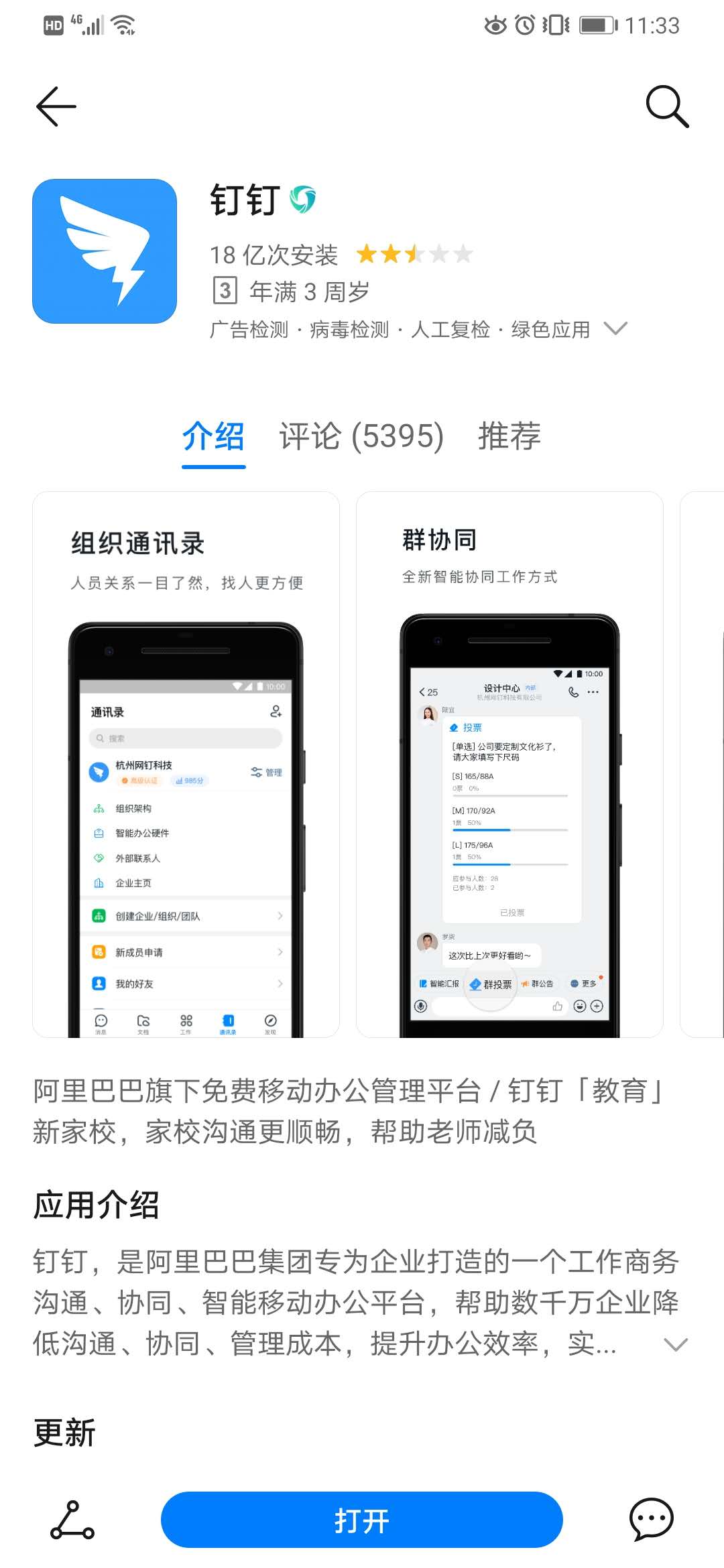 登录钉钉软件，点击搜索栏，输入13699501505，选择“联系人”，如下图：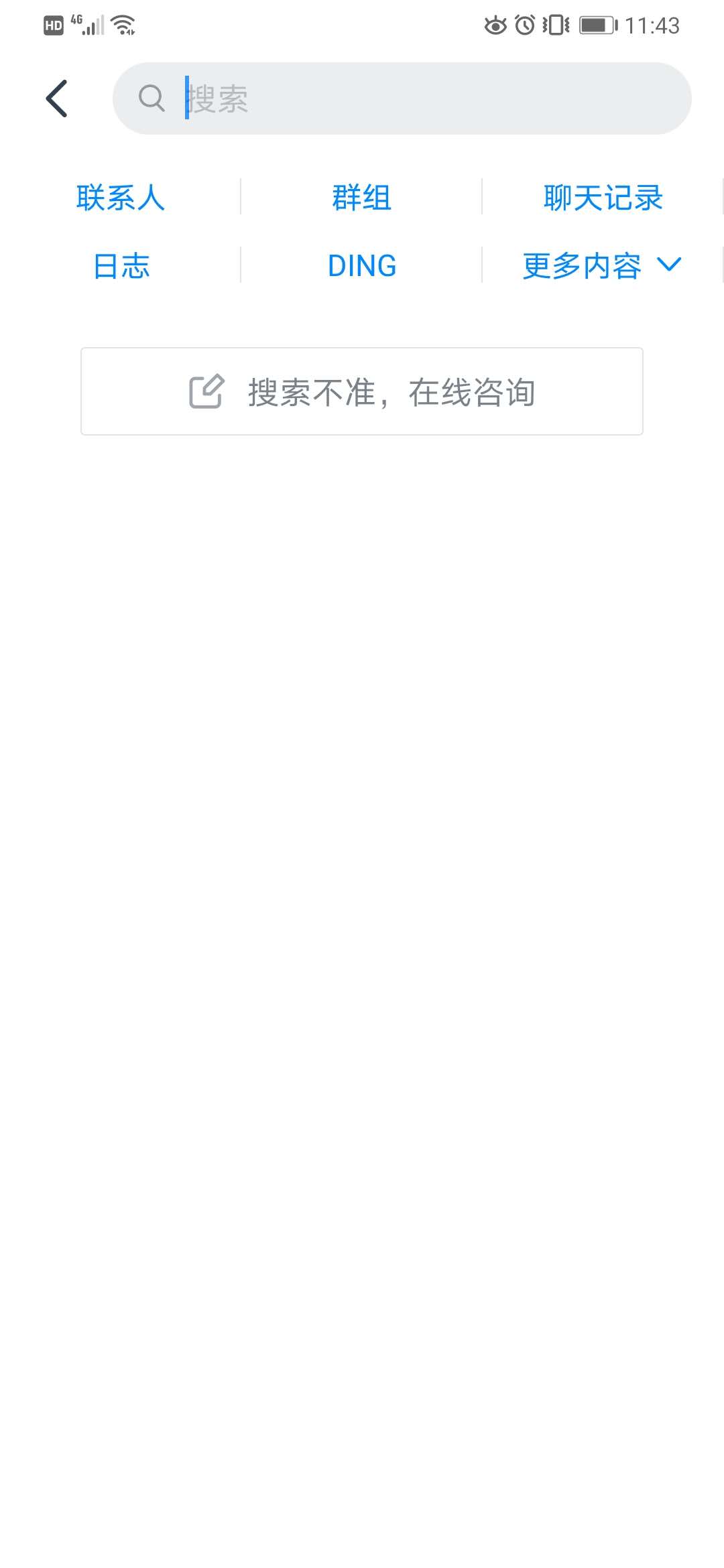 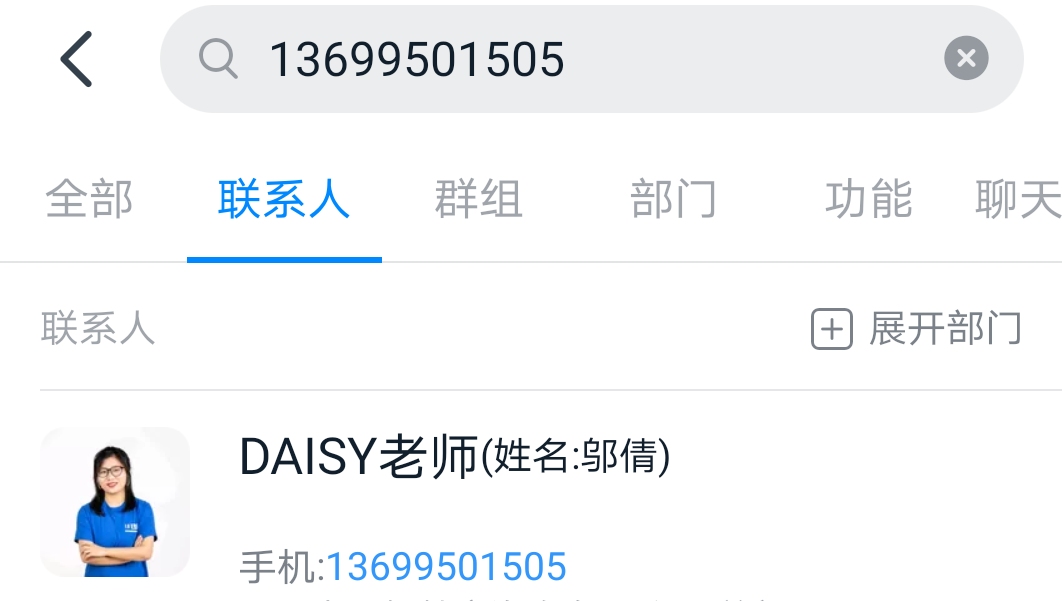 备注选手名字，由邬老师拉进选手答辩群。电脑端钉钉软件下载地址：https://www.dingtalk.com/download?lwfrom=2017120202091367000000111&source=1001完成钉钉软件下载并注册账号，登录后如下图：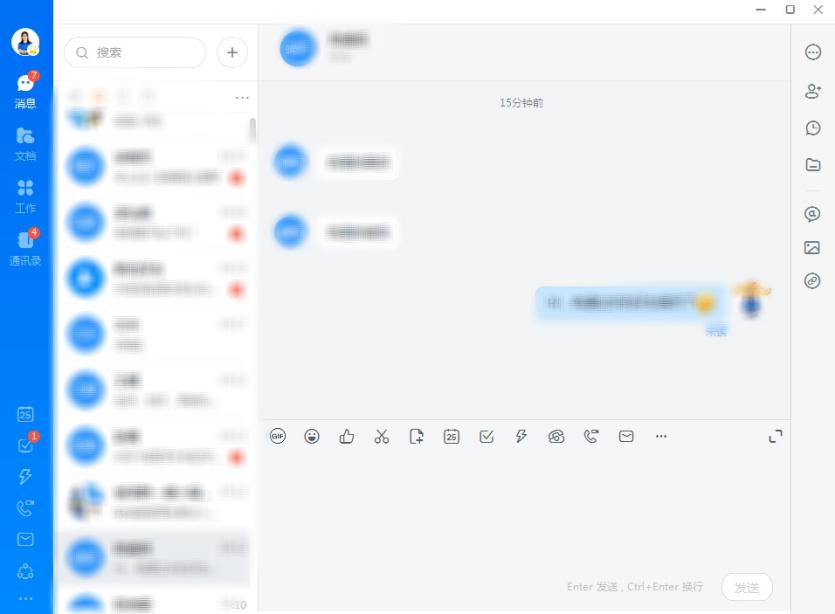 点击搜索栏，选择群组，并输入13699501505，添加邬老师，由邬老师拉选手答辩群。